Отчет по результатам проверок содержания профессионального обучения в СОШ г.Дербент         С 13.02.2017 г.по 20.02.2017 г.руководством колледжа была проведена экспертиза реализации профессионального обучения по профессии «оператор ЭВМ».Целью данной экспертизы являлся сбор, обработка и анализ результативности образовательной деятельности системы профессионального обучения в общеобразовательных организациях города Дербент : количество школ – 20 ,общее количество учащихся -538 человек.Экспертной группой была рассмотрена доступность, учебные результаты, ресурсное обеспечение. Для реализации профобучения по профессии «оператор ЭВМ» во всех школах города имеются оборудованные кабинеты, с необходимым количеством компьютерной техники. Образование педагогов соответствует направлению подготовки.Рабочая группа проверила наличие рабочих программ, расписание уроков , заполнение журналов. В  основном, замечания незначительного характера.  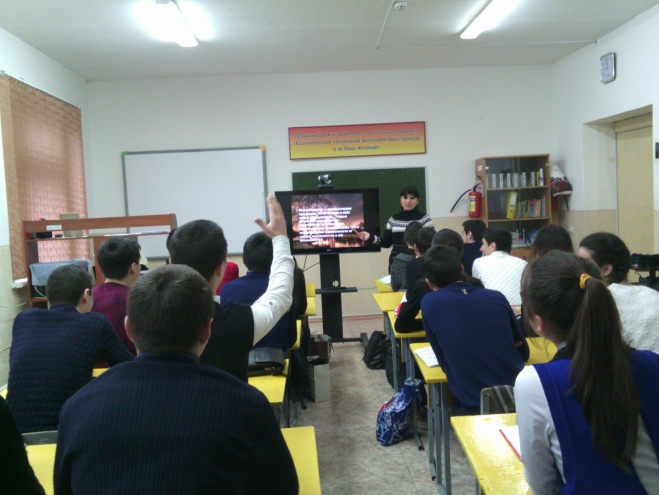 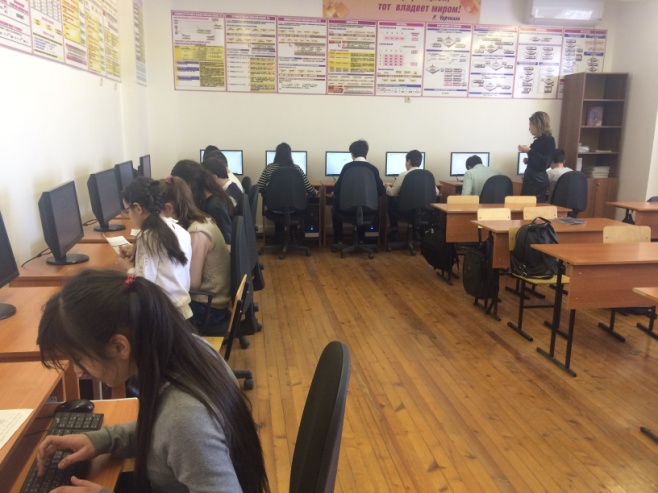                 CОШ №12                                              СОШ №15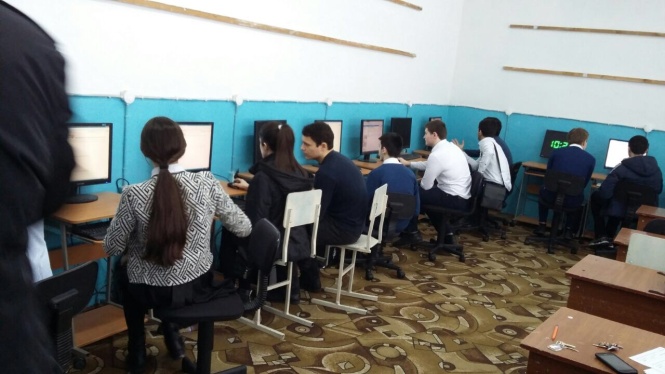 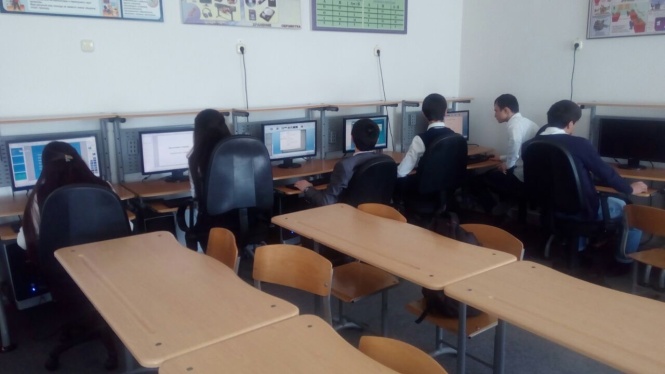       СОШ №18                                                          СОШ №17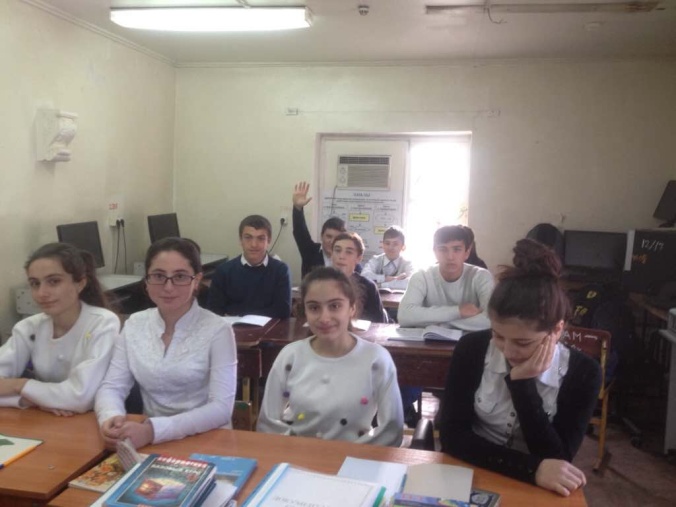 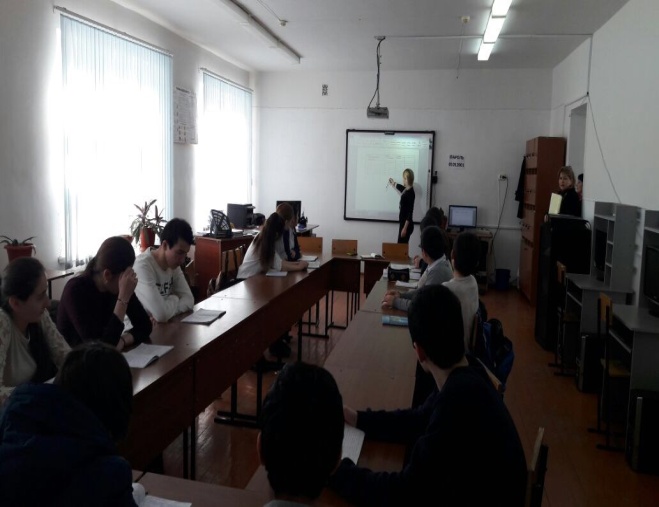          СОШ №14                                                           СОШ №20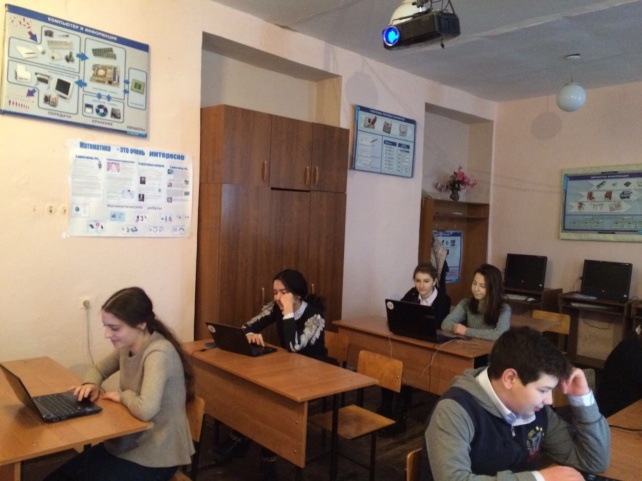 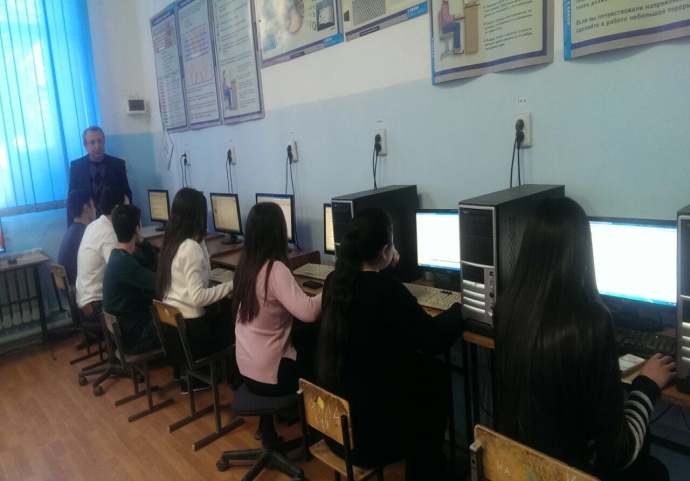 СОШ №8                                                        СОШ №6